Publicado en Madrid el 08/01/2018 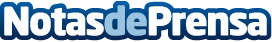 Más de 12.000 firmas piden que se apruebe la letra del himno de España escrita por el cantautor Víctor LagoEl autor presentó su propuesta de letra en el Congreso de los Diputados en octubre de 2015, la cual fue admitida y remitida a la Comisión Constitucional para su valoración. Al año siguiente, entregó ante el mismo órgano 11.500 firmas de apoyo, igualmente admitidas y remitidas de nuevo a dicha Comisión. Ninguna otra propuesta de letra para el himno ha recibido tanto apoyo: más de 12.000 firmantes en Change.org y más de 180.000 reproducciones en YouTube
Datos de contacto:VÍCTOR LAGO PEREZAutor686 367 867Nota de prensa publicada en: https://www.notasdeprensa.es/mas-de-12-000-firmas-piden-que-se-apruebe-la_1 Categorias: Nacional Sociedad http://www.notasdeprensa.es